Appendix A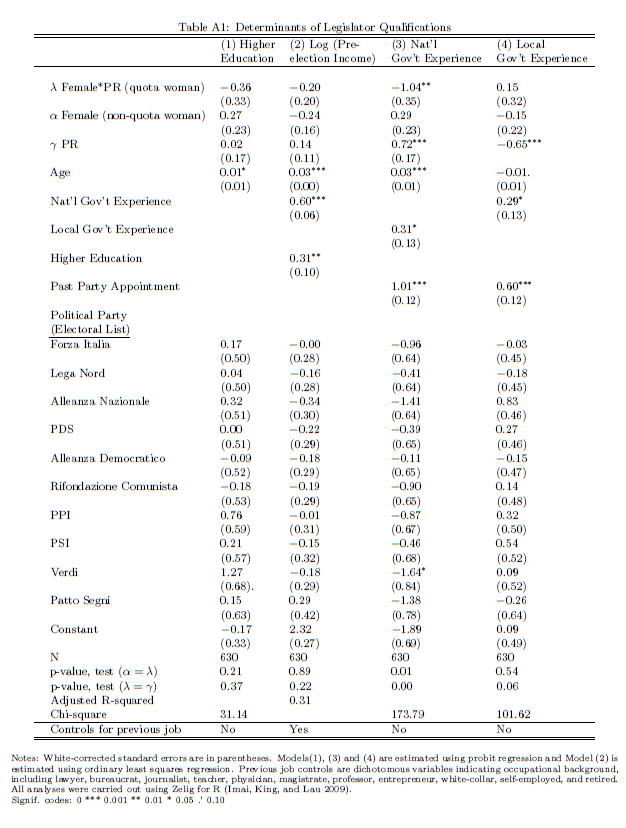 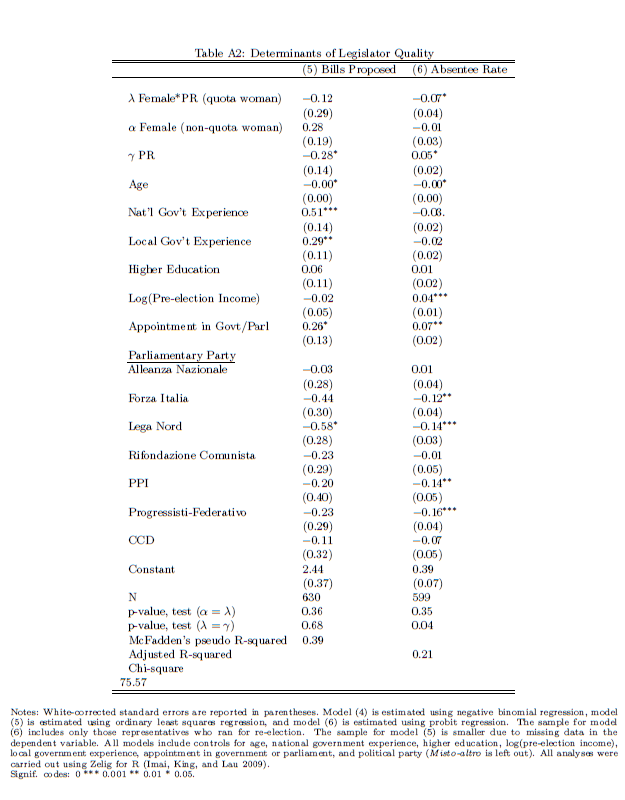 Appendix B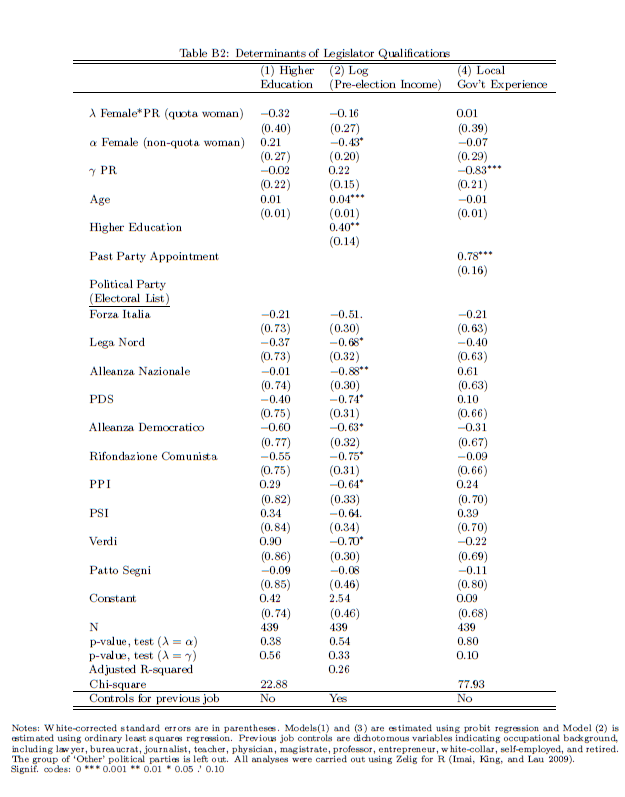 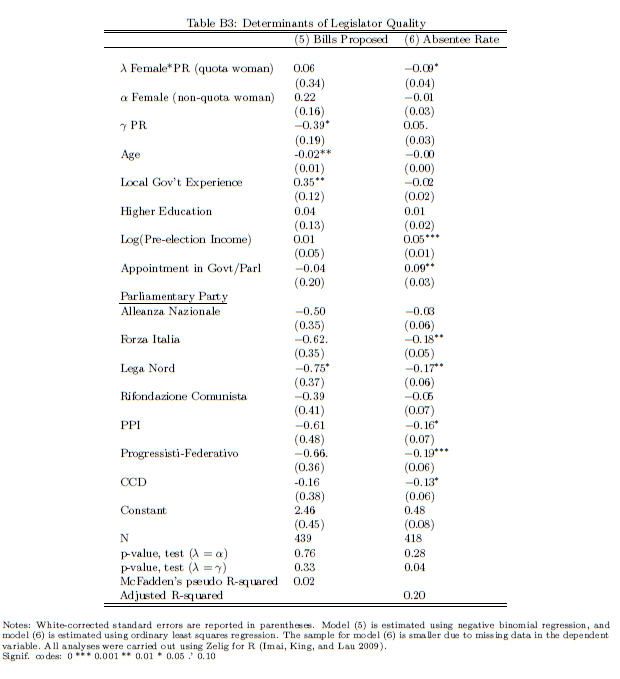 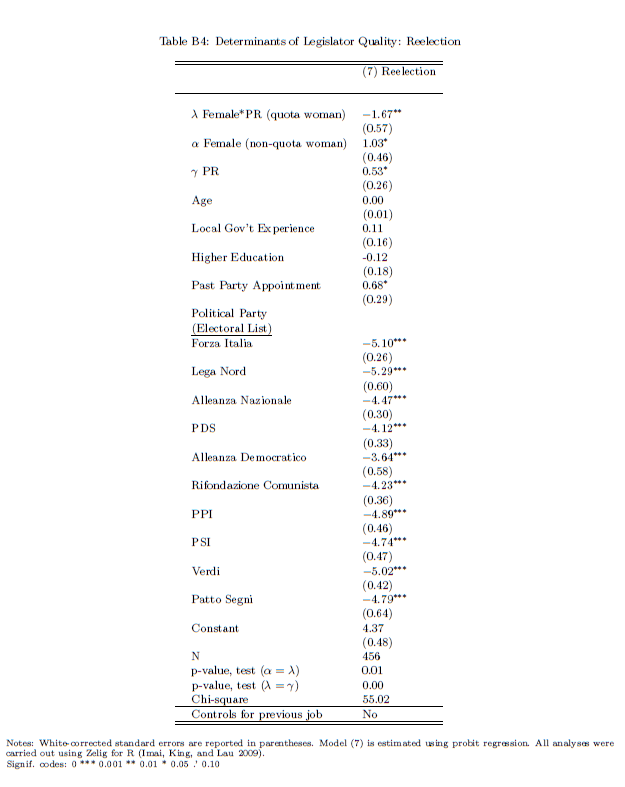 Appendix C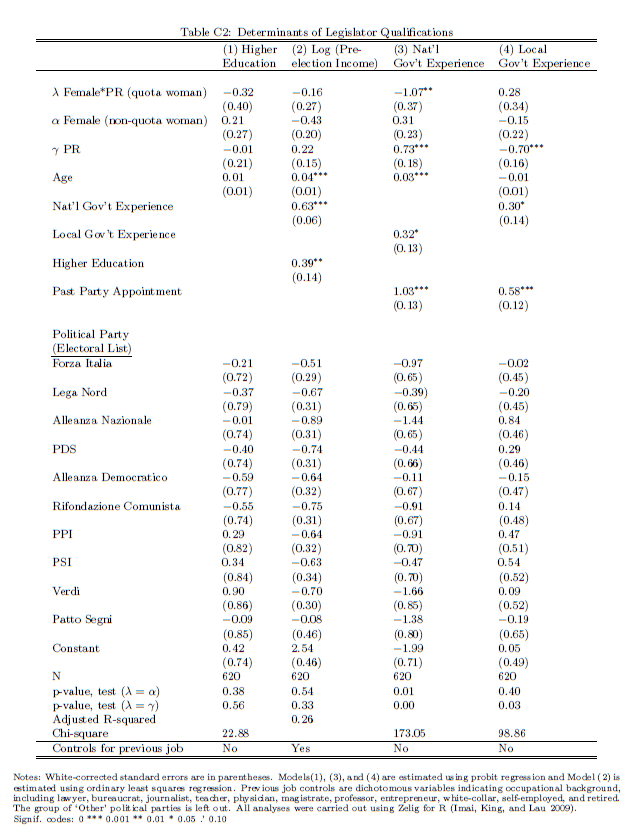 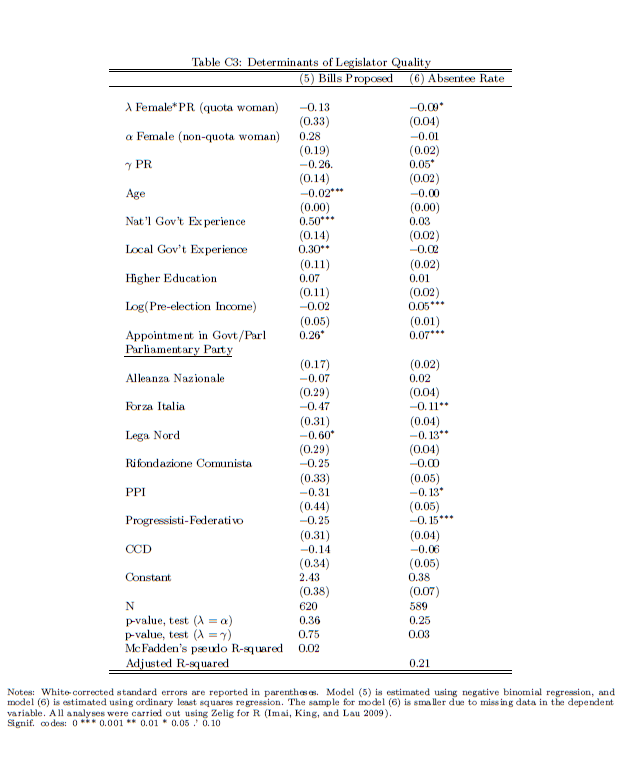 